IK 05Разгибание ног(инструкция по сборке)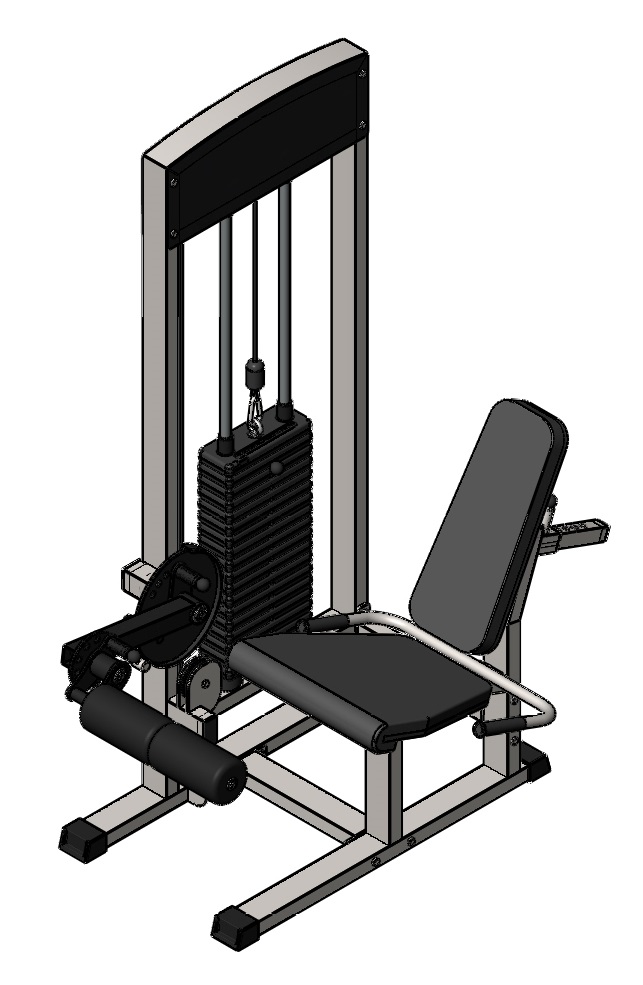 Комплект поставкиК раме грузоблоков (5) прикрутите демпфера (31) комплектом крепежа: болт М10х50 (13), шайба D10 (26); в демпфера (31) вставьте направляющие (2), наклонив направляющие, поочередно наденьте грузоблоки 5 кг – 17 шт. (30); следом наденьте верхний груз с флейтой (29); сверху на направляющие (2) наденьте центрирующие втулки (1). Затем через отверстия в раме (5) вкрутите во втулки (1) комплект крепежа: болт М10х50 (13); шайба D10 (26). При помощи фиксатора (25) установите необходимую Вам нагрузку. Примечание: облицовочные пластины можно прикрутить обратно только после установки троса.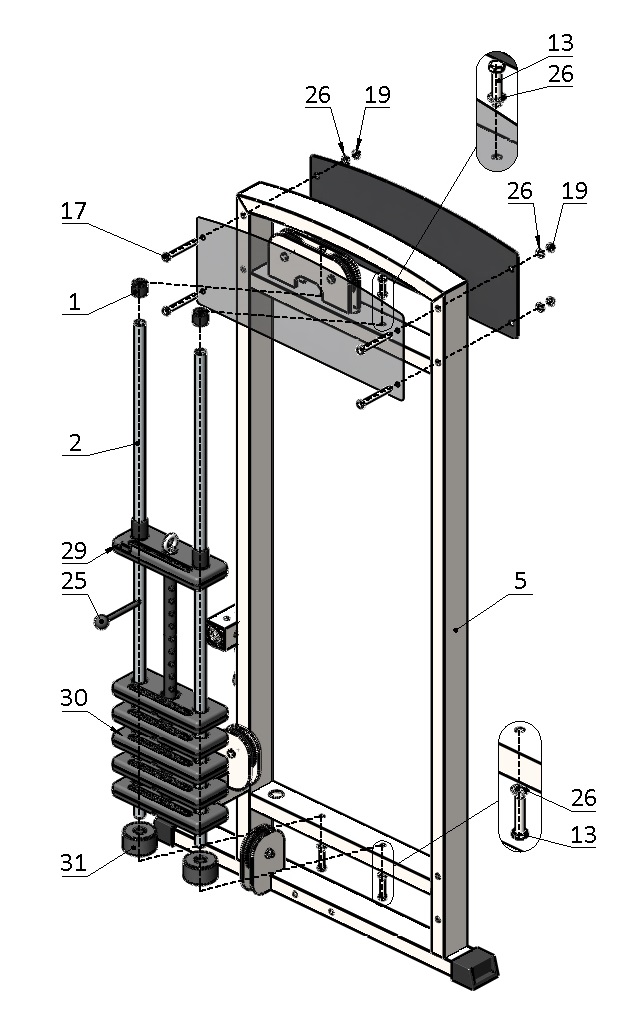 Рис.1К раме грузоблоков (5) прикрутите основную раму  (4) при помощи перемычек (3) и комплекта крепежа: болт М10х100 (17), гайка М10 (19), шайба D10 (26). Затем к основной раме (4) прикрутите упорные ручки (9) комплектом крепежа: болт М10х60 (14), гайка М10 (19), шайба D10 (26). На основной раме (4) оттяните прижимной замок и вставьте раму упора спины (6), замком зафиксируйте раму в необходимом Вам положении (рис.2).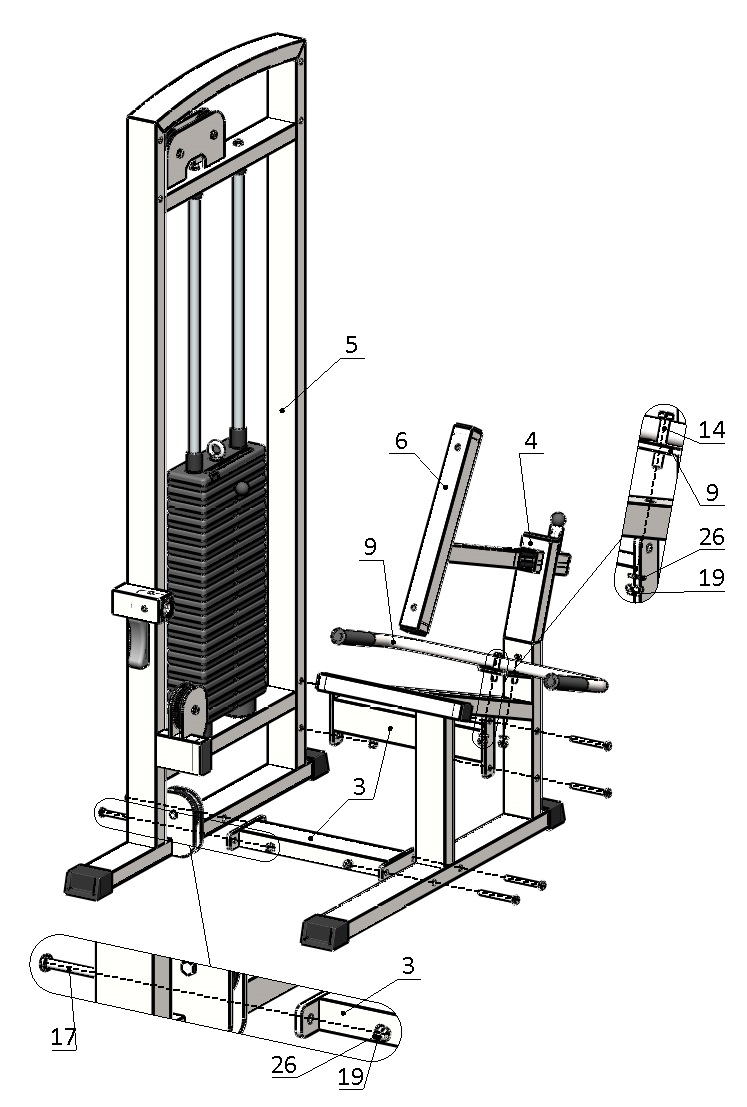 Рис.2Снимите заглушку на выступе рамы под грузоблоки (5), вставьте ось узла подъема ног (8) в подшипники в выступе рамы (5), зафиксируйте данный узел с двух сторон комплектом крепежа: болтМ10х20 (12), шайба D10 увеличенная (27). Вставьте заглушку обратно. На узел подъема ног (8) наденьте узел крепления валиков (7), зафиксируйте его комплектом крепежа: болт М10х20 (12), шайба D10 увеличенная (27). На узел крепления валиков (7) поочередно наденьте валики (28) и зафиксируйте их комплектом крепежа: болт М10х20 (12), шайба D10 увеличенная (27) (рис.3).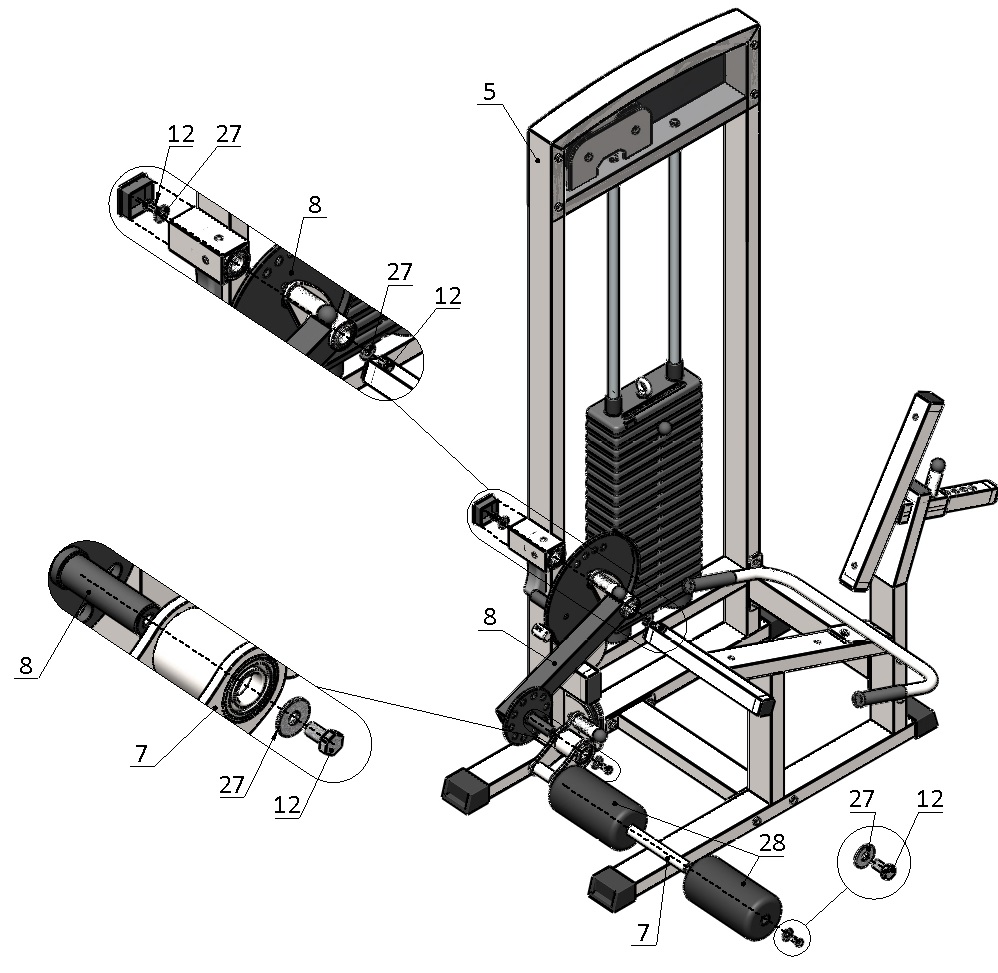 Рис.34.1. К раме упора спины (6) прикрутите спинку (10) комплектом крепежа: болт М10х70 (16), шайба D10 (26).4.2. К основной раме (4) прикрутите сиденье (11) комплектом крепежа: болт М10х65 (15), шайба D10 (26).4.3. Возьмите один свободный конец троса (24), проденьте его через ограничитель (33); затем вложите трос в зажим Duplex (21), обогнув в нем болты с одной стороны; далее оберните трос вокруг коуша (23) и вернитесь в зажим (21), снова обогнув болты, но с другой стороны. Затяните как можно сильнее планку зажима. При помощи карабина (22) сцепите верхний груз (29) и зафиксированный конец троса. Затем пропустите трос (24) согласно схеме: сначала через верхний двойной блок, затем опустите  до нижнего блока и обогните его; после вывода троса из нижнего блока, смените плоскость хода троса на перпендикулярную заданной изначально: уводя трос на средний блок; со среднего блока протяните трос к узлу подъема ног (8). На узле подъема ног (8) заведите трос в одно из отверстий «законцовки», сделав петлю заведите трос во второе отверстие, зафиксируйте трос установочным винтом М10х12 (18) (рис.4).Примечание: Красным цветом показана смена плоскости хода троса.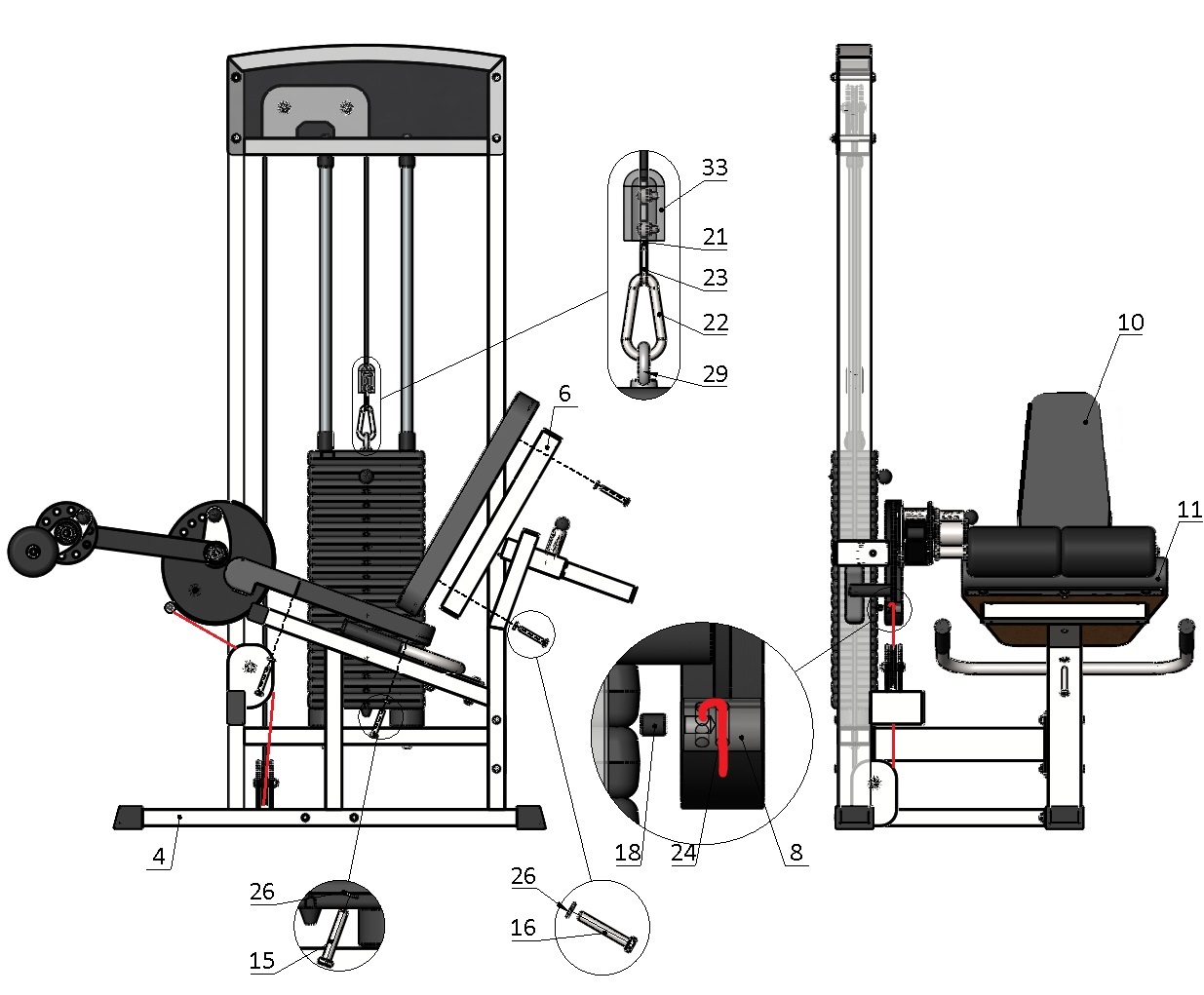 Рис.41.Втулка центрирующая2 шт.2.Направляющая2 шт.3.Перемычка между рамами2 шт.4.Рама основная1 шт.5.Рама под грузоблоки1 шт.6.Рама упора спины1 шт.7.Узел крепления валиков1 шт.8.Узел подъема ног1 шт.9.Упорные ручки1 шт.10.Спинка1 шт.11.Сиденье 1 шт.12.Болт М10х204 шт.13.Болт М10х504 шт.14.Болт М10х602 шт.15.Болт М10х652 шт.16.Болт М10х702 шт.17.Болт М10х1008 шт.18.Винт установочный М10х121 шт.19.Гайка М10 самоконтрящаяся14 шт.21.Зажим троса «Duplex»1 шт.22.Карабин 8х80 тип С1 шт.23.Коуш стальной для троса1 шт.24.Трос металлополимерный ПР 6,0, цвет черный1 шт.25.Фиксатор для грузоблоков 1 шт.26.Шайба D1018 шт.27.Шайба D10 усиленная4 шт.28.Валик2 шт.29.Верхний груз1 шт.30.Груз 5 кг17 шт.31.Демпфер с гайкой2 шт.32.Колпак декоративный для гайки М10 S-17 (ПВХ)2 шт.33.Ограничитель троса1 шт.